Reformierte Kirchen Bern-Jura-SolothurnSuchergebnisse für "Aussenseiter"Autor / TitelJahrMedientypSignatur / Standort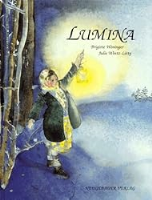 Weninger, BrigitteLumina1997BilderbuchAussenseiter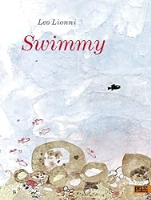 Lionni, LeoSwimmy2004BilderbuchAussenseiter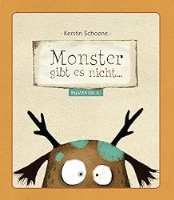 Schoene, KerstinMonster gibt es nicht ...2011BilderbuchAussenseiter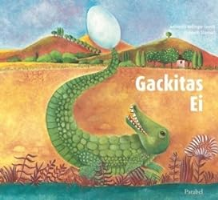 Bolliger-Savelli, AntonellaGackitas Ei2007BilderbuchAussenseiter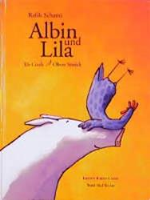 Cools, ElsAlbin und Lila1999BilderbuchAussenseiter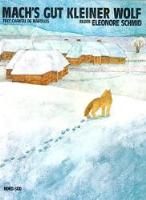 Marolles, Chantal deMach's gut, kleiner Wolf1989BilderbuchAussenseiter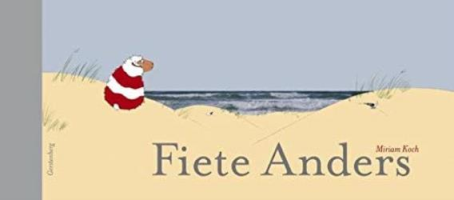 Koch, MiriamFiete Anders2007BilderbuchAussenseiter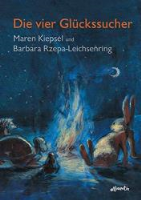 Kiepsel, MarenDie vier Glückssucher2008BilderbuchAussenseiter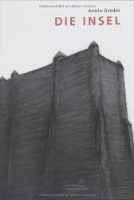 Greder, ArminDie Insel2002BilderbuchAussenseiter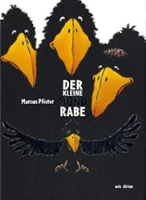 Pfister, MarcusDer kleine Mondrabe2010BilderbuchAussenseiter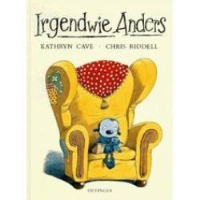 Cave, KathrynIrgendwie anders1994BilderbuchAussenseiter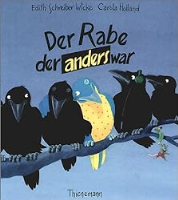 Schreiber-Wicke, EdithDer Rabe, der anders war1994BilderbuchAussenseiter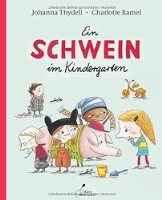 Thydell, JohannaEin Schwein im Kindergarten2013BilderbuchAussenseiter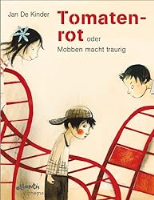 De Kinder, JanTomatenrot oder Mobben macht traurig2014BilderbuchAussenseiter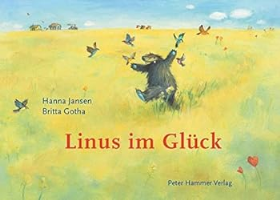 Jansen, HannaLinus im Glück2016BilderbuchAussenseiter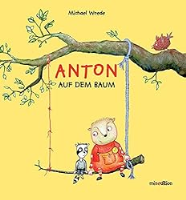 Wrede, Michael (Verfasser)Anton auf dem Baum2017BilderbuchAussenseiter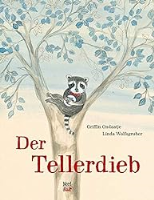 Ondaatje, Griffin 1965-Der Tellerdieb2019BilderbuchAussenseiter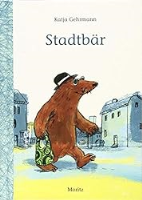 Gehrmann, Katja 1968-Stadtbär2019BilderbuchAussenseiter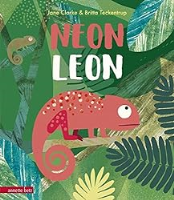 Clarke, JaneNeon Leon2017BilderbuchAussenseiter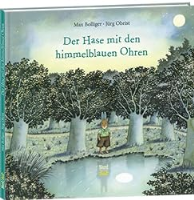 Bolliger, Max 1929-2013Der Hase mit den himmelblauen Ohren2014BilderbuchAussenseiter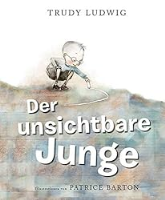 Ludwig, TrudyDer unsichtbare Junge2020BilderbuchAussenseiter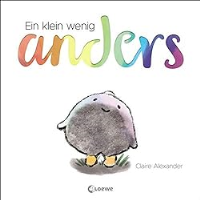 Alexander, ClaireEin klein wenig anders2021BilderbuchAussenseiter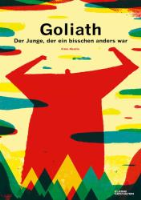 Abadía, Ximo 1983-Goliath : Der Junge, der ein bisschen anders war2019BilderbuchAussenseiter